COVER SHEETInstitution’s Name:  Date Submitted:Preparer of this Report:  Phone:  E-mail  CAEP/State Coordinator:   Phone:  E-mail:   Name of Institution’s program:   Grade levels for which candidates are being preparedDegree or award level  (select one)Initial       Baccalaureate___ Post BaccalaureateIs this program offered at more than one site?___ Yes       NoIf your answer is yes to the above question, list the sites at which the program is offered: Program report status (check one): ___ Initial Review___ Continuing Review___ Focused Visit                                           SECTION I-CONTEXTUAL INFORMATIONCandidate Information * Enrolled candidates are those formally admitted to the program as of the institution's official fall reporting date or as of October 15 of each academic year.** Program completers are those candidates for whom a degree is conferred within the selected academic year. The academic year begins in the fall and concludes in the spring or summer of the following year depending upon whether candidates are granted degrees in the summer.Curriculum Exhibit (Select 1)___ Option 1: Complete the Curriculum Exhibit Form below.___ Option 2: Upload the Program Status Sheet (must include general studies, specialty area, and professional education courses)III. Curriculum Exhibit Form SFN 14381.  Provides the opportunity for institutions to document the entire program including general studies, teaching specialty, and professional education.Curriculum exhibit forms are to be prepared for every basic and advanced program being brought forward for either initial or continuing approval by the Education Standards and Practices Board (ESPB). A separate sheet is to be completed for each program for which approval is requested. If more than one program is offered within an approval category, a separate sheet must be completed for each of those programs. For example, if both instrumental and vocal/choral music majors are offered, complete a separate sheet for each. Also, for example, a separate sheet must be completed for each of the science and social science majors.For stand-alone majors all columns of the Curriculum Exhibit must be completed. For double majors, the institution must refer the evaluator to the first major for: the General Studies column, the general education component of the Teaching Specialty column and the general education component of the Professional Education column. Special Education course work will be reflected in the Teaching Specialty column and the Professional Education column.                                       CURRICULUM EXHIBIT FORM BASIC PROGRAM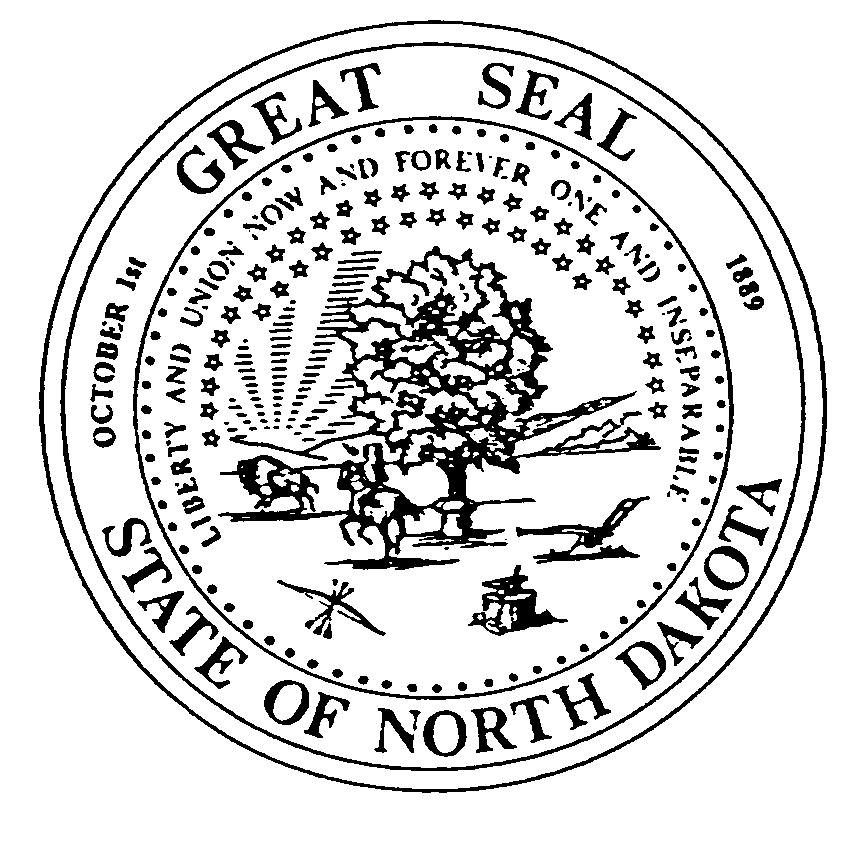 EDUCATION STANDARDS AND PRACTICES BOARDSFN 14381 (05-17)ESPB does not advocate, permit, nor practice discrimination on the basis of sex, race, color, national origin, religion, age or disability as required by various state and federal laws.Descriptive Information about the Program: Provide a one to two paragraph description to help reviewers understand your program (include information that describes how a student typically moves through the program from entry to exit). Changes in the Program since the Last Review: Please describe any changes since the last review and include rationale for those changes.Field & Clinical Experiences: Briefly describe the required field & clinical experiences that are specific to your program including the number of hours for early field experiences and the number of hours/weeks for student teaching or internships.SECTION II: RESPONSE TO STANDARDSAreas of Weakness from Prior Review: How has the program addressed and resolved the weaknesses targeted in the previous program review and not previously resolved? Describe actions taken to address the weakness and provide evidence that the weakness has been resolved.Course/Assessment Matrix:Complete the matrix below. List courses that address each of the ESPB standards for your program.(All courses listed should be linked to an electronic syllabus.) List the assessments that most clearly align with each standard. (Choose from among those listed in Section IV: Evidence of Meeting the Standard.) Provide a short narrative describing how the program addresses the standard(For example, identify course objectives, activities and related experiences.)The special education major must meet or exceed the Council for Exceptional Children (CEC) Standards as adopted by ESPB for meeting regular licensure. Effective July 1, 2012, all applicants to special education majors must meet or exceed the Praxis II cut scores for the specific disability as set by the ESPB Board. Narrative:Narrative:Narrative:Narrative:Narrative:Narrative:SECTION IV: EVIDENCE OF MEETING THE STANDARDSIt is expected that your program makes use of multiple assessments to ensure that all standards are met. If the program is offered in more than one site or in more than one method (e.g. online as well as face-to-face) provide aggregated (program level) AND disaggregated (site or method specific) data. Complete tables 1.A-1.C described below and provide information requested related to the two-four additional assessments you selected in 2.1.	The following assessments are required: For stand-alone special education majors, all assessments must be reflected. For double majors, the institution must refer the evaluator to the first major for: the General Studies column, the general education component of the Teaching Specialty column and the general education component of the Professional Education column.1. A	Praxis II: Content Test: Complete Table 1.A reporting at least 3 years of data1. B	Cumulative GPA at the point of completion: Complete Table 1.B reporting at least 3 years of data (Courses included in the calculation must be required for all candidates.)1. C	Student Teaching Performance (Clinical Experience) Evaluation (please report data only in the area of content knowledge). Build Table 1.C that includes the following:The N (number of candidates)Proficiency scale (e.g. Beginning, progressing, proficient, exceeds proficient) Performance results at each proficiency level (at least 3 years of data)Attach an electronic copy of the performance instrument2.	Additionally, select from among the following for a total 6-8 assessments.  Provide a description of the assessment, a data table showing three years of results, an electronic copy of the assessment instrument (test, project, paper, etc.) and, where appropriate, the rubric or scoring guide.Pre-student Teaching Practicum EvaluationsKey Performance TasksCapstone Project (portfolio, teacher work sample, etc.)Employer survey results related to content knowledgeGraduate survey results related to content knowledgef.    Additional assessment of choice3.	Respond to the following questions:Analysis of findings: Describe how the data provided above demonstrate that candidates in the program meet the standards.Response to findings: What changes have you made in your program as a result of data analysis? Provide a rationale for your decision.Directions: Provide three cycles of data on candidates enrolled in the program* and completing** the program, beginning with the most recent academic year for which numbers have been tabulated. Please report the data separately for the levels/tracks (e.g., baccalaureate, post-baccalaureate, alternate routes, master’s, doctorate) being addressed in this report. Program: Directions: Provide three cycles of data on candidates enrolled in the program* and completing** the program, beginning with the most recent academic year for which numbers have been tabulated. Please report the data separately for the levels/tracks (e.g., baccalaureate, post-baccalaureate, alternate routes, master’s, doctorate) being addressed in this report. Program: Directions: Provide three cycles of data on candidates enrolled in the program* and completing** the program, beginning with the most recent academic year for which numbers have been tabulated. Please report the data separately for the levels/tracks (e.g., baccalaureate, post-baccalaureate, alternate routes, master’s, doctorate) being addressed in this report. Program: Academic Year # of Candidates Enrolled in theProgram# of Program Completers Institution:  Institution:  Major:  Total credits required for degree:  Total credits required for degree:  Total credits required for degree:  General StudiesTeaching SpecialtyProfessional EducationCredits Required: Credits Required:  Credits Required: First major – see general education report.First major – see general education report.Special EducationFirst major – see general education report.Special EducationTotal:Total: (Minimum 32 hours) Total: ( Minimum 22 hours Including Student Teaching) State StandardCourse Prefix and Title (with electronic links to syllabi)Assessment (from among those listed under Section IV: Evidence of Meeting the Standard) Initial Preparation Standard 1: Engaging in Professional Learning and Practice within Ethical GuidelinesCandidates practice within ethical and legal guidelines; advocate for improved outcomes for individuals with exceptionalities and their families while considering their social, cultural, and linguistic diversity; and engage in ongoing self-reflection to design and implement professional learning activities.Key Elements 1.1 Candidates practice within ethical guidelines and legal policies and procedures.1.2 Candidates advocate for improved outcomes for individuals with exceptionalities and their families while addressing the unique needs of those with diverse social, cultural, and linguistic backgrounds.1.3 Candidates design and implement professional learning activities based on ongoing analysis of student learning; self-reflection; and professional standards, research, and contemporary practices.Initial Preparation Standard 2: Understanding and Addressing Each Individual’s Developmental and Learning Needs Candidates use their understanding of human growth and development, the multiple influences on development, individual differences, diversity, including exceptionalities, and families and communities to plan and implement inclusive learning environments and experiences that provide individuals with exceptionalities high quality learning experiences reflective of each individual’s strengths and needs.Key Elements2.1 Candidates apply understanding of human growth and development to create developmentally appropriate and meaningful learning experiences that address individualized strengths and needs of students with exceptionalities.2.2 Candidates use their knowledge and understanding of diverse factors that influence development and learning, including differences related to families, languages, cultures, and communities, and individual differences, including exceptionalities, to plan and implement learning experiences and environmentsInitial Preparation Standard 3: Demonstrating Subject Matter Content and Specialized Curricular KnowledgeCandidates apply their understanding of the academic subject matter content of the general curriculum and specialized curricula to inform their programmatic and instructional decisions for learners with exceptionalities. Key Elements 3.1 Candidates apply their understanding of academic subject matter content of the general curriculum to inform their programmatic and instructional decisions for individuals with exceptionalities3.2 Candidates augment the general education curriculum to address skills and strategies that students with disabilities need to access the core curriculum and function successfully within a variety of contexts as well as the continuum of placement options to assure specially designed instruction is developed and implemented to achieve mastery of curricular standards and individualized goals and objectivesInitial Preparation Standard 4: Using Assessment to Understand the Learner and the Learning Environment for Databased Decision Making Candidates assess students’ learning, behavior, and the classroom environment in order to evaluate and support classroom and school-based problem-solving systems of intervention and instruction. Candidates evaluate students to determine their strengths and needs, contribute to students’ eligibility determination, communicate students’ progress, inform short and long-term instructional planning, and make ongoing adjustments to instruction using technology as appropriate. Key Elements 4.1 Candidates collaboratively develop, select, administer, analyze, and interpret multiple measures of student learning, behavior, and the classroom environment to evaluate and support classroom and school-based systems of intervention for students with and without exceptionalities.4.2 Candidates develop, select, administer, and interpret multiple, formal and informal, culturally and linguistically appropriate measures and procedures that are valid and reliable to contribute to eligibility determination for special education services. 4.3 Candidates assess, collaboratively analyze, interpret, and communicate students’ progress toward measurable outcomes using technology as appropriate, to inform both short- and long-term planning, and make ongoing adjustments to instruction.Initial Preparation Standard 5: Supporting Learning Using Effective Instruction Candidates use knowledge of individuals’ development, learning needs, and assessment data to inform decisions about effective instruction. Candidates use explicit instructional strategies and employ strategies to promote active engagement and increased motivation to individualize instruction to support each individual. Candidates use whole group instruction, flexible grouping, small group instruction, and individual instruction. Candidates teach individuals to use meta-/cognitive strategies to support and self-regulate learning.Key Elements 5.1 Candidates use findings from multiple assessments, including student self-assessment, that are responsive to cultural and linguistic diversity and specialized as needed, to identify what students know and are able to do. They then interpret the assessment data to appropriately plan and guide instruction to meet rigorous academic and non-academic content and goals for each individual. 5.2 Candidates use effective strategies to promote active student engagement, increase student motivation, increase opportunities to respond, and enhance self‐regulation of student learning. 5.3 Candidates use explicit, systematic instruction to teach content, strategies, and skills to make clear what a learner needs to do or think about while learning. 5.4: Candidates use flexible grouping to support the use of instruction that is adapted to meet the needs of each individual and group. 5.5 Candidates organize and manage focused, intensive small group instruction to meet the learning needs of each individual.5.6 Candidates plan and deliver specialized, individualized instruction that is used to meet the learning needs of each individual.Initial Preparation Standard 6: Supporting Social, Emotional, and Behavioral GrowthCandidates create and contribute to safe, respectful, and productive learning environments for individuals with exceptionalities through the use of effective routines and procedures and use a range of preventive and responsive practices to support social, emotional and educational well-being. They follow ethical and legal guidelines and work collaboratively with families and other professionals to conduct behavioral assessments for intervention and program development.  Key Elements 6.1 Candidates use effective routines and procedures to create safe, caring, respectful, and productive learning environments for individuals with exceptionalities.6.2 Candidates use a range of preventive and responsive practices documented as effective to support individuals’ social, emotional, and educational well-being.6.3: Candidates systematically use data from a variety of sources to identify the purpose or function served by problem behavior to plan, implement, and evaluate behavioral interventions and social skills programs, including generalization to other environments.Initial Preparation Standard 7: Collaborating with Team MembersCandidates apply team processes and communication strategies to collaborate in a culturally responsive manner with families, paraprofessionals, and other professionals within the school, other educational settings, and the community to plan programs and access services for individuals with exceptionalities and their families.Key Elements 7.1 Candidates utilize communication, group facilitation, and problem–solving strategies in a culturally responsive manner to lead effective meetings and share expertise and knowledge to build team capacity and jointly address students’ instructional and behavioral needs. 7.2 Candidates collaborate, communicate, and coordinate with families, paraprofessionals, and other professionals within the educational setting to assess, plan, and implement effective programs and services that promote progress toward measurable outcomes for individuals with and without exceptionalities and their families.7.3 Candidates collaborate, communicate, and coordinate with professionals and agencies within the community to identify and access services, resources, and supports to meet the identified needs of individuals with exceptionalities and their families.7.4 Candidates work with and mentor paraprofessionals in the paraprofessionals’ role of supporting the education of individuals with exceptionalities and their families.[Enter Data Collection Start and End Dates Here][Enter Data Collection Start and End Dates Here][Enter Data Collection Start and End Dates Here][Enter Data Collection Start and End Dates Here][Enter Data Collection Start and End Dates Here]Content Area Test Name and NumberND Passing ScoreTotal # of Test TakersAverage ScorePercent PassingCore Knowledge and ApplicationsEarly Childhood Special EducationEducation of Deaf and Hard of HearingEmotional DisturbancesGifted and Talented EducationIntellectual Disabilities/Developmental DisabilitiesLearning DisabilitiesVisual ImpairmentsYearN (number of candidates)Overall Average GPARange of GPA